Конспект открытого урока по баскетболу для учащихся 6-х классов на тему: "Развитие координации на уроках  баскетбола"Цель урока:Развитие координации на уроках баскетбола. Задачи урока: Образовательная:Совершенствовать технику ведения мяча в движении.Закрепить передачу мяча одной рукой от плеча и двумя руками от груди на месте в сочетании с совершенствованием поворотов. Оздоровительная:Укрепление мышц спины и стопы. Укрепление опорно-двигательного аппарата, вестибулярного аппарата, сердечно-сосудистой системы, дыхательной системы и ЦНС. Развивающая:Развитие координационных, скоростных, силовых, скоростно-силовых способностей, выносливости. Воспитательная: *Воспитание целеустремленности, ,взаимовыручки, поддержки, дисциплинированности, а так же умение самостоятельно принимать игровые решения.*Формирование у учащихся устойчивого интереса к занятиям баскетболом«чувство мяча» во время упражнений с баскетбольным мячом.Место и время проведения урока: спортивный зал, 40 минутИнвентарь и оборудование: баскетбольные мячи по количеству учащихся, гимнастические скамейки (4 шт.), обручи (5шт.), гимнастические палки по количеству учащихся, свисток, мел, секундомер.ВИД НАРУШЕНИЙ14. Пробежка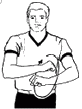 Вращение кулаками15. Неправильное ведение: двойное ведение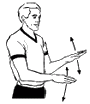 Движение вверх-вниз16. Неправильное ведение: пронос мяча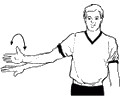 Полувращение вперед22. Умышленная игра ногой 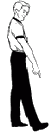 24. Ситуация спорного мяча/спорного броска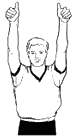 40. Задержка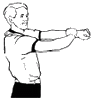 перехват запястья43. Фол команды, контролирующей мяч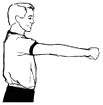  сжатый кулак указывает на кольцо нарушившей команды23. Мяч за пределами площадки и/или направление вбрасывания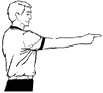 Часть урокаСодержание учебного материалаДозировка                             Организационно-  методические указания                   Вводно-подготовительная(12 минут)Ход урока1. Построение, приветствие, сообщение задач урока.2.  Ходьба:обычная, с изменением положения рук по звуковому сигналу;на носках;на пятках;на внешних и внутренних сводах стопы.Комплексная разминка:Бег обычный,  спиной вперед, с высоким подниманием бедра, сгибая голень назад.Упражнения для укрепления мышц шеи, рук и плечевого пояса:№1. сжимать и разжимать пальцы рук в сочетании с наклонами головы; №2. круговые движения кистью, сжатой в кулак, влево и вправо;№3. круговые движения предплечьями;№4. руки перед грудью в «замок», отведение прямых рук вперед с поворотом головы влево/вправо.Бег обычный, чередование прыжков на одной ноге с бегом, бег с  ускорением. Ходьба и разбор мячейУпражнения для укрепления мышц ног и связок голеностопного сустава:1 мин.1 мин.2 круга5-6 раз4-6 раз4-6 разНаличие спортивной формы, обуви.1свисток – руки вверх, 2 - руки за голову и 3 – руки в стороны.Следить за осанкой.Использовать различные и.п. рук по звуковому сигналу.Передвижение по спортивному залу: по кругу, Упражнение выполнять с силой.Круговые движения выполнять с максимальной амплитудой движения.Основная часть(25 минут)Упражнения для закрепления техники ведения мяча:ведение мяча левой и правой на месте;ведение мяча в ходьбе, в полном приседе;ведение мяча медленным бегом;с изменением направления и скорости (обводя стойки);с изменением высоты отскока мяча (ведение мяча по скамейке, передвижение по скамейке с отскоком мяча о пол);Перестроение в две колонны, упражнения на восстановление дыханияУпражнения для закрепления техники передачи мяча одной рукой от плеча:передача мяча от плеча поочередно правой и левой на месте;выполнение передачи мяча одной рукой в сочетании с различными поворотами на месте- толкай мяч, но не ударяй;- мяч придерживай расставленными пальцами сверху-сзади;- веди мяч немного перед собой, сбоку;- держи голову поднятой и не наклоняй сильно туловище, веди мяч без зрительного контроля; 
- контролируй мяч пальцами; 
- увеличь высоту отскока мяча для ускорения ведения.- разноименная нога вперед; 
- при повороте сохранять согнутое положение ног, вращаться на носке опорной ноги, не отрывая от полаЭстафеты для координации движения:1. Передача мяча на ходу. Игроки двух команд распределяются по парам и встают в 3—4 шагах друг от друга. У каждой впереди стоящей пары по баскетбольному или волейбольному мячу . По сигналу игроки с мячами начинают бег.  При этом один игрок перебрасывает мяч другому и затем ловит мяч от него. Мячи все время находятся в воздухе, а игроки продвигаются до определенной линии (в 10— 15 м) и возвращаются обратно. Каждый участник передает мяч одному из игроков следующей пары и встает в конец команды. Игра заканчивается, когда все игроки выполнят задание.2. «Двумя руками». Соревнуются две-три команды, которые выстраиваются в колонны перед стартовой линией. В руках у каждого впереди стоящего игрока волейбольный или баскетбольный мяч. По сигналу он ведет его ударами о землю поочередно правой и левой рукой. Обведя стойку, игрок возвращается обратно и передает мяч следующему игроку.3 «Игольное ушко»Вдоль линии эстафеты на земле лежат 2 или 3 обруча. Стартуя, первый должен добежать до первого обруча, поднять его и продеть через себя. Затем со следующими обручами также. И так на обратном пути.4. «Волна» первый участник, получив баскетбольный  мяч, по сигналу учителя передает его через голову, второй под ногами, и так до последнего участника, последний участник, получив мяч обегает фишку и встает впереди команды, и так до первого участника, он получив мяч обегает фишку, возвращается к своей команде встает впереди команды, поднимает мяч вверх сигнализируя о том что команда с заданием справилась.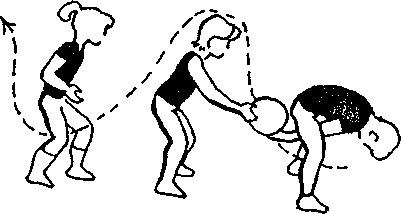 Повторение правил и жестов судейства игры баскетбол:неправильное ведение;умышленная игра ногой;задержка мяча;нарушение при перемещении;перерыв в игре;два очка;персональный фол;задержка;толчок или столкновение без мяча;неправильная игра руками;широко расставленные локтиЗапрещается бегать с мячом в руках. Бросив мяч партнеру, надо тут же на ходу поймать мяч от него. Если мяч упал на землю, оба партнера останавливаются и возобновляют продвижение лишь после того, как мяч будет поднят и введен в игру.Заключительная часть (3 минуты)1Построение в одну шеренгу2.Подведение итогов урока3.Оценивание работы учащихся4. Организованный уход с урока